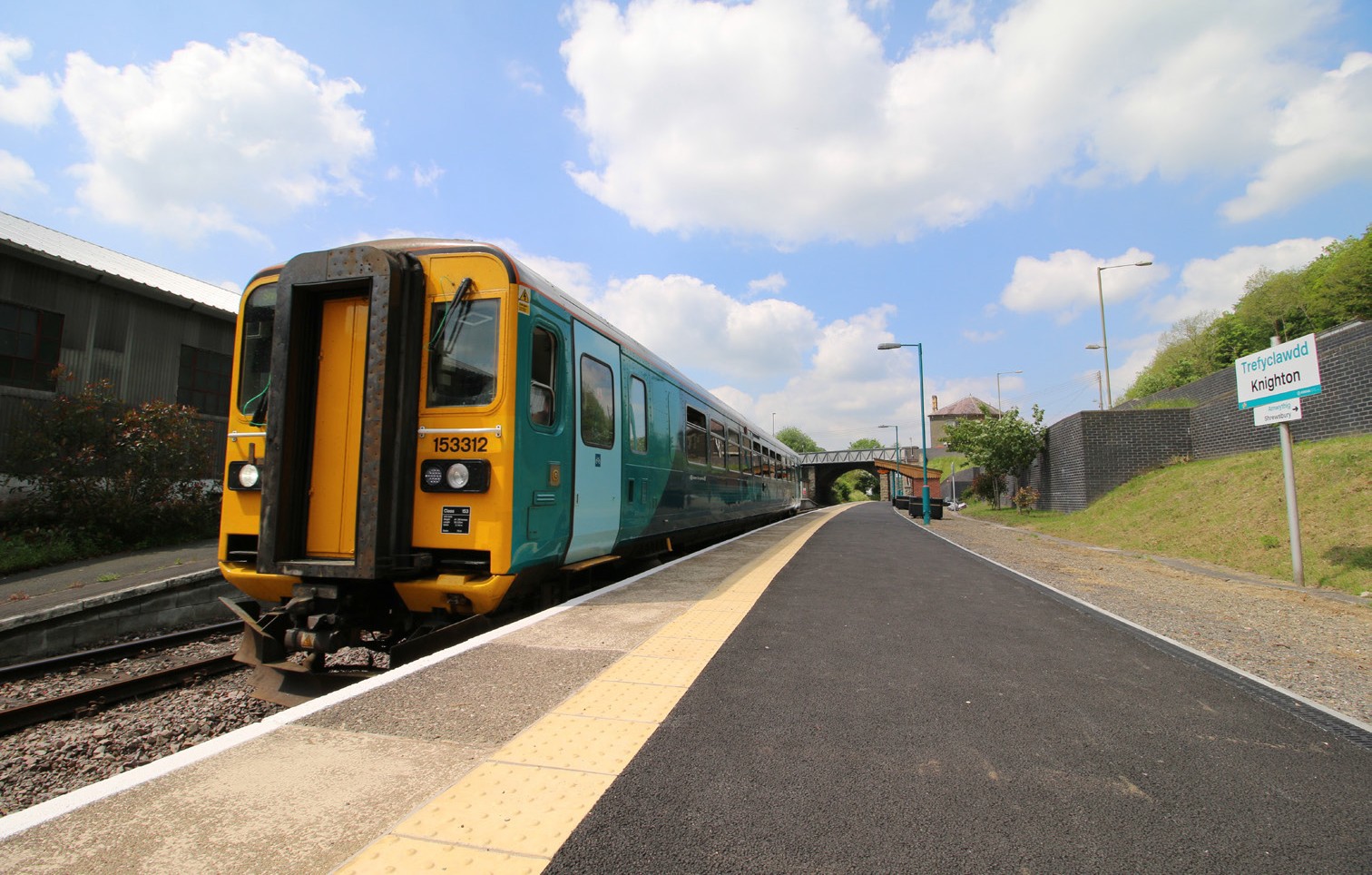 Class 153Type of train	Single carriage diesel trainYear built	1987 / 1988Number in fleet	22Seating capacity	59 on refurbished fleet.72 on non refurbished fleet.Fleet refurbishment is currently in progress and due to be completed in August 2020 for 1 units.Toilets	1Wheelchair accessible toilet	None on the non refurbished fleet.1 on the refurbished fleet.Wheelchair users’ space	1 space on the non refurbished fleet1 spaces on the refurbished fleet.Priority Seating	6Bicycle space	2On board facilities	Public address, visual information screens*, accessramp, Wifi, power points* and push button doors.*Available on the refurbished fleet.Routes operated	Swansea to Shrewsbury via Llandovery.Cardiff to Swansea and West Wales. Llandudno Junction to Blaenau Ffestiniog. Coryton to Radyr.Cardiff Queen Street to Cardiff Bay.